Nous recherchons : 
un(e) AGENT(E) DE TRANSIT IMPORT CONFIRMENous recherchons : 
un(e) AGENT(E) DE TRANSIT IMPORT CONFIRMENous recherchons : 
un(e) AGENT(E) DE TRANSIT IMPORT CONFIRMENous recherchons : 
un(e) AGENT(E) DE TRANSIT IMPORT CONFIRMENous recherchons : 
un(e) AGENT(E) DE TRANSIT IMPORT CONFIRME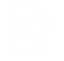 CDI (39h/semaine)Nous recherchons : 
un(e) AGENT(E) DE TRANSIT IMPORT CONFIRMENous recherchons : 
un(e) AGENT(E) DE TRANSIT IMPORT CONFIRMENous recherchons : 
un(e) AGENT(E) DE TRANSIT IMPORT CONFIRMENous recherchons : 
un(e) AGENT(E) DE TRANSIT IMPORT CONFIRMENous recherchons : 
un(e) AGENT(E) DE TRANSIT IMPORT CONFIRME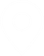 FOS SUR MER (13)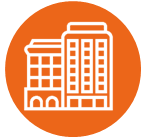 À PROPOS DE NOUSChef d’orchestre du transport international, le Groupe RDT organise la logistique et le transport de marchandises à travers le monde. Chaque jour, nous nous attachons à fournir un service de qualité 
en plaçant le client au centre de notre activité.À PROPOS DE NOUSChef d’orchestre du transport international, le Groupe RDT organise la logistique et le transport de marchandises à travers le monde. Chaque jour, nous nous attachons à fournir un service de qualité 
en plaçant le client au centre de notre activité.À PROPOS DE NOUSChef d’orchestre du transport international, le Groupe RDT organise la logistique et le transport de marchandises à travers le monde. Chaque jour, nous nous attachons à fournir un service de qualité 
en plaçant le client au centre de notre activité.À PROPOS DE NOUSChef d’orchestre du transport international, le Groupe RDT organise la logistique et le transport de marchandises à travers le monde. Chaque jour, nous nous attachons à fournir un service de qualité 
en plaçant le client au centre de notre activité.À PROPOS DE NOUSChef d’orchestre du transport international, le Groupe RDT organise la logistique et le transport de marchandises à travers le monde. Chaque jour, nous nous attachons à fournir un service de qualité 
en plaçant le client au centre de notre activité.À PROPOS DE NOUSChef d’orchestre du transport international, le Groupe RDT organise la logistique et le transport de marchandises à travers le monde. Chaque jour, nous nous attachons à fournir un service de qualité 
en plaçant le client au centre de notre activité.À PROPOS DE NOUSChef d’orchestre du transport international, le Groupe RDT organise la logistique et le transport de marchandises à travers le monde. Chaque jour, nous nous attachons à fournir un service de qualité 
en plaçant le client au centre de notre activité.À PROPOS DE NOUSChef d’orchestre du transport international, le Groupe RDT organise la logistique et le transport de marchandises à travers le monde. Chaque jour, nous nous attachons à fournir un service de qualité 
en plaçant le client au centre de notre activité.EN BREF :Entreprise familiale fondée en 1981300 collaborateurs13 agences dans le monde40 ans d’expérienceEN BREF :Entreprise familiale fondée en 1981300 collaborateurs13 agences dans le monde40 ans d’expérienceEN BREF :Entreprise familiale fondée en 1981300 collaborateurs13 agences dans le monde40 ans d’expérience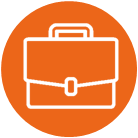 LES MISSIONS DU POSTEDans le cadre de notre développement, nous proposons un poste d’Agent de transit Import confirmé en contrat à durée indéterminée. Vos missions seront notamment  :- De l'ouverture et du suivi des dossiers exploitation.- De l'affrètement des transports en conteneur- De l'affrètement en camion frigorifique au départ de notre entrepôt.- De l'émission des documents douaniers de type : T1, DSCE-PP, Déclaration FRAUDES ...- De la préparation et du dépôt des IMA ou des EX.- Des contrôles physiques phytosanitaire et/ou vétérinaire au PIF- De la facturation des dossiers exploitation- Du suivi des documents de transport type : CMR- Du suivi des documents de type : AGRIM, Documents de surveillance ...LES MISSIONS DU POSTEDans le cadre de notre développement, nous proposons un poste d’Agent de transit Import confirmé en contrat à durée indéterminée. Vos missions seront notamment  :- De l'ouverture et du suivi des dossiers exploitation.- De l'affrètement des transports en conteneur- De l'affrètement en camion frigorifique au départ de notre entrepôt.- De l'émission des documents douaniers de type : T1, DSCE-PP, Déclaration FRAUDES ...- De la préparation et du dépôt des IMA ou des EX.- Des contrôles physiques phytosanitaire et/ou vétérinaire au PIF- De la facturation des dossiers exploitation- Du suivi des documents de transport type : CMR- Du suivi des documents de type : AGRIM, Documents de surveillance ...LES MISSIONS DU POSTEDans le cadre de notre développement, nous proposons un poste d’Agent de transit Import confirmé en contrat à durée indéterminée. Vos missions seront notamment  :- De l'ouverture et du suivi des dossiers exploitation.- De l'affrètement des transports en conteneur- De l'affrètement en camion frigorifique au départ de notre entrepôt.- De l'émission des documents douaniers de type : T1, DSCE-PP, Déclaration FRAUDES ...- De la préparation et du dépôt des IMA ou des EX.- Des contrôles physiques phytosanitaire et/ou vétérinaire au PIF- De la facturation des dossiers exploitation- Du suivi des documents de transport type : CMR- Du suivi des documents de type : AGRIM, Documents de surveillance ...LES MISSIONS DU POSTEDans le cadre de notre développement, nous proposons un poste d’Agent de transit Import confirmé en contrat à durée indéterminée. Vos missions seront notamment  :- De l'ouverture et du suivi des dossiers exploitation.- De l'affrètement des transports en conteneur- De l'affrètement en camion frigorifique au départ de notre entrepôt.- De l'émission des documents douaniers de type : T1, DSCE-PP, Déclaration FRAUDES ...- De la préparation et du dépôt des IMA ou des EX.- Des contrôles physiques phytosanitaire et/ou vétérinaire au PIF- De la facturation des dossiers exploitation- Du suivi des documents de transport type : CMR- Du suivi des documents de type : AGRIM, Documents de surveillance ...LES MISSIONS DU POSTEDans le cadre de notre développement, nous proposons un poste d’Agent de transit Import confirmé en contrat à durée indéterminée. Vos missions seront notamment  :- De l'ouverture et du suivi des dossiers exploitation.- De l'affrètement des transports en conteneur- De l'affrètement en camion frigorifique au départ de notre entrepôt.- De l'émission des documents douaniers de type : T1, DSCE-PP, Déclaration FRAUDES ...- De la préparation et du dépôt des IMA ou des EX.- Des contrôles physiques phytosanitaire et/ou vétérinaire au PIF- De la facturation des dossiers exploitation- Du suivi des documents de transport type : CMR- Du suivi des documents de type : AGRIM, Documents de surveillance ...LES MISSIONS DU POSTEDans le cadre de notre développement, nous proposons un poste d’Agent de transit Import confirmé en contrat à durée indéterminée. Vos missions seront notamment  :- De l'ouverture et du suivi des dossiers exploitation.- De l'affrètement des transports en conteneur- De l'affrètement en camion frigorifique au départ de notre entrepôt.- De l'émission des documents douaniers de type : T1, DSCE-PP, Déclaration FRAUDES ...- De la préparation et du dépôt des IMA ou des EX.- Des contrôles physiques phytosanitaire et/ou vétérinaire au PIF- De la facturation des dossiers exploitation- Du suivi des documents de transport type : CMR- Du suivi des documents de type : AGRIM, Documents de surveillance ...LES MISSIONS DU POSTEDans le cadre de notre développement, nous proposons un poste d’Agent de transit Import confirmé en contrat à durée indéterminée. Vos missions seront notamment  :- De l'ouverture et du suivi des dossiers exploitation.- De l'affrètement des transports en conteneur- De l'affrètement en camion frigorifique au départ de notre entrepôt.- De l'émission des documents douaniers de type : T1, DSCE-PP, Déclaration FRAUDES ...- De la préparation et du dépôt des IMA ou des EX.- Des contrôles physiques phytosanitaire et/ou vétérinaire au PIF- De la facturation des dossiers exploitation- Du suivi des documents de transport type : CMR- Du suivi des documents de type : AGRIM, Documents de surveillance ...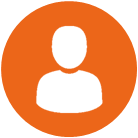 LE PROFIL RECHERCHÉVous justifiez impérativement d’une expérience de 3 ans minimum chez un transitaire.Vous maîtrisez le transit Export maritime et savez traiter les dossiers particuliers (crédits documentaires, matières dangereuses, etc.).Vous maîtrisez parfaitement CI5 et vous manipulez l’informatique avec aisance.Vous êtes dynamique, réactif(ve) et motivé(e).LE PROFIL RECHERCHÉVous justifiez impérativement d’une expérience de 3 ans minimum chez un transitaire.Vous maîtrisez le transit Export maritime et savez traiter les dossiers particuliers (crédits documentaires, matières dangereuses, etc.).Vous maîtrisez parfaitement CI5 et vous manipulez l’informatique avec aisance.Vous êtes dynamique, réactif(ve) et motivé(e).LE PROFIL RECHERCHÉVous justifiez impérativement d’une expérience de 3 ans minimum chez un transitaire.Vous maîtrisez le transit Export maritime et savez traiter les dossiers particuliers (crédits documentaires, matières dangereuses, etc.).Vous maîtrisez parfaitement CI5 et vous manipulez l’informatique avec aisance.Vous êtes dynamique, réactif(ve) et motivé(e).LE PROFIL RECHERCHÉVous justifiez impérativement d’une expérience de 3 ans minimum chez un transitaire.Vous maîtrisez le transit Export maritime et savez traiter les dossiers particuliers (crédits documentaires, matières dangereuses, etc.).Vous maîtrisez parfaitement CI5 et vous manipulez l’informatique avec aisance.Vous êtes dynamique, réactif(ve) et motivé(e).LE PROFIL RECHERCHÉVous justifiez impérativement d’une expérience de 3 ans minimum chez un transitaire.Vous maîtrisez le transit Export maritime et savez traiter les dossiers particuliers (crédits documentaires, matières dangereuses, etc.).Vous maîtrisez parfaitement CI5 et vous manipulez l’informatique avec aisance.Vous êtes dynamique, réactif(ve) et motivé(e).LE PROFIL RECHERCHÉVous justifiez impérativement d’une expérience de 3 ans minimum chez un transitaire.Vous maîtrisez le transit Export maritime et savez traiter les dossiers particuliers (crédits documentaires, matières dangereuses, etc.).Vous maîtrisez parfaitement CI5 et vous manipulez l’informatique avec aisance.Vous êtes dynamique, réactif(ve) et motivé(e).LE PROFIL RECHERCHÉVous justifiez impérativement d’une expérience de 3 ans minimum chez un transitaire.Vous maîtrisez le transit Export maritime et savez traiter les dossiers particuliers (crédits documentaires, matières dangereuses, etc.).Vous maîtrisez parfaitement CI5 et vous manipulez l’informatique avec aisance.Vous êtes dynamique, réactif(ve) et motivé(e).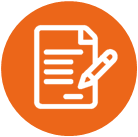 CONTRAT ET RÉMUNÉRATIONTemps plein (39h/semaine)13e moisTickets Restaurants MutuelleConditions salariales à définir ensemble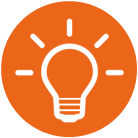 INTÉRESSÉ(E) ?Envoyez-nous votre CV et votre lettre 
de motivation à :recrutement@groupe-rdt.comINTÉRESSÉ(E) ?Envoyez-nous votre CV et votre lettre 
de motivation à :recrutement@groupe-rdt.comINTÉRESSÉ(E) ?Envoyez-nous votre CV et votre lettre 
de motivation à :recrutement@groupe-rdt.comINTÉRESSÉ(E) ?Envoyez-nous votre CV et votre lettre 
de motivation à :recrutement@groupe-rdt.comINTÉRESSÉ(E) ?Envoyez-nous votre CV et votre lettre 
de motivation à :recrutement@groupe-rdt.com